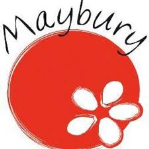 Year 1 Remote Learning TimetableDayRegister9amLesson 19:15 – 10:30Break10:30 – 11:00Lesson 211:00 – 12:00Lunch12:00 – 1:00Lesson 31:00 – 1:30Lesson 41:30 – 2:40Story2:40 MondayWelcome VideoHandwriting and PhonicsBreakMathsLunchTalk for WritingPEStory time on class dojo.TuesdayWelcome VideoHandwriting and PhonicsBreakMathsLunchGuided ReadingThemeStory time on class dojo.WednesdayWelcome VideoHandwriting and PhonicsBreakMathsLunchGuided ReadingScienceStory time on class dojo.ThursdayWelcome VideoHandwriting and PhonicsBreakMathsLunchGuided ReadingRE/JigsawMusicStory time on class dojo.FridayWelcome VideoHandwriting and PhonicsBreakMathsLunchGuided ReadingTalk for WritingStory time on class dojo.